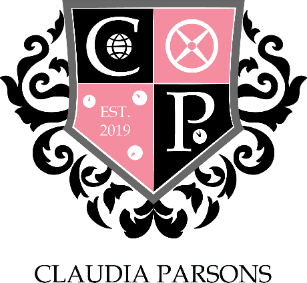 A MEETING OF CLAUDIA PARSONS COMMITTEE HELD AT 18:00 ON 1st MARCH 2021 HELD ONLINE VIA MICROSOFT TEAMS1st March 2021	CP-16.2021MINUTESChair:	Max Hodges Present:Vice Chair & Societies: Lot BurgstraTreasurer: Jabe Peake;Social: Sasha Narang, Jake Ucar;Male Sport: Tom Butler;Female Sport: Megan Smith, Amy Baber;Media: Alec Reed;Stash: Charlotte Barnes;Action: Daniel Smith, Joe Martin;Rag: Matthew Blanchard, Katy Hood;Welfare & Diversity: Nikki Bonett, Beth Exley;FREEC: Daniel Maywood.Guests:    Georgia Whelan, Helen Fish, Josh Gilmore, Sam Keating, Margaux Van Puyvelde, Karl Brennan, Dev Kashyap, Michael HarryAPOLOGIESAbsent with apologies:Absent with no apologies:		Beth ExleyTO CONFIRM MINUTES AND ACTIONS FROM THE PREVIOUS MEETINGCP-15.2021ACTION – Chase up Student’s Union about mysterious invoice ITEMS TO REPORT AND NOTEChairCongratulations to everyone electedExtra meeting on Friday at 7PM to appoint a new Vice Chair and for general training – Claudia Parsons Committee General MeetingBy-elections are this week and will be run independently, open Wednesday and close by Saturday.Invoice from the union is still not clear, will chase up with MariaMake sure to give handovers – ACTION Will make a Facebook and a poll to see when the new committee day and time will be – ACTION Vice ChairNew Vice Chair elections on FridayTreasurer		Return receipt books and machines back to Sam. 		Socials need a meeting to talk over budgets. Social SecretariesWaiting for more guidance from the Union about restrictions lifting and what this means for our socials. Sport Secretaries	N/AMedia RepresentativesWill put a post up to let everyone know who is on the new committee - ACTIONStash Secretary	LGBTQ+ masks in collaboration with Welfare, will send over to Beth by Wednesday and send to ASAP by Friday. 	Have a meeting with Alec about making a poster for Shark Tank.	Committee 1/4zip hoodies done as soon as possible.	Donate some of the old freshers’ tops to charity. Action RepresentativesFood Drive is still going on, promote Action Projects that are still running on the CP Facebook. Rag Representatives		£10 challenge is soon, coming up with ideas now. Welfare and Diversity RepresentativesWaiting for the LGBTQ+ masks. Welfare report is due soon. FREEC RepresentativeN/ASocieties RepresentativeN/AITEMS FOR DISCUSSIONANY OTHER BUSINESSThank you to those who are leaving us and congratulations to those coming on. Around 200 students are back, might be worth to look into doing some kind of things within guidelines. EXPECTED DATE OF NEXT MEETINGMonday 8th March 2021.